SEILINGSBESTEMMELSERKretsmesterskap for Jolleri Stjørdal2 - 4 september 2016Organiserende myndighet:Malvik og Stjørdal seilforening1 REGLER1.1 Regattaen vil være underlagt reglene slik de er definert i Kappseilingsreglene 2013 - 2016.2 BESKJEDER TIL DELTAGERE2.1 Beskjeder til deltagerne vil bli slått opp på den offisielle oppslagstavlen som er påklubbhuset til Malvik og Stjørdal seilforening.3 ENDRINGER I SEILINGSBESTEMMELSENE3.1 Eventuelle endringer i seilingsbestemmelsene vil bli oppslått før kl 0900 samme dag de trer i kraft. Eventuelle forandringer i tidsprogrammet for seilasene vil bli oppslått før kl. 2000 dagen før de trer i kraft.4 SIGNALER PÅ LAND4.1 Signaler på land vil bli gitt på flaggstang utenfor klubbhuset.4.2 Når flagg AP vises på land skal ‘1 minutt’ erstattes med ‘ikke mindre enn 60 minutter’ i seilassignalet AP.5 TIDSPROGRAM FOR SEILASENE5.1. Registrering: Lørdag 3. september kl 08:00 – 10:00 5.2. Dato for seilasene: Seilingen foregår lørdag 03. og søndag 04. september for alle klasser. Mesterskapet kan arrangeres over 2 regattadager, men vi planlegger fortrinnsvis gjennomføres i løpet av en dag. Søndag vil være reservedag. 5.3. Det planlegges gjennomført tilsammen 5 seilaser. Minst 3 seilaser skal være avviklet for å kunne kåre en kretsmester. NB: Det må være minst 4 påmeldte og betalende båter i hver båtklasse for at det skal være et gyldig kretsmesterskap. 5.4. Skippermøte: • avholdes på Stjørdal Båtforening lørdag kl.09.00. • Planlagt tid for første varselsignal lørdag 03.september er kl. 10:00. • Planlagt tid for første varselsignal søndag 04. september er kl. 10.00. 5.5. Det vil ikke bli startet noen seilaser etter kl 15:00 på søndag 04.september. 8 LØPENE8.1 Diagrammet i tillegg A viser løpet, med omtrentlige vinkler mellom leggene,rekkefølgen merkene skal passeres i og hvilken side man skal ha hvert merke på.9 MERKER9.1 Merkene vil være gule oppblåsbare bøyer9.3 Start og målgang mellom 2 gule stavbøyer.10 STARTEN10.1 Seilasene startes ved å bruke regel 26.10.2 Startlinjen vil være mellom to gule stavbøyer. Startbåt er oppankret styrbord for startlinjen.10.3 For å påkalle båtenes oppmerksomhet om at en seilas snart skal begynne, kan det bli gitt gjentatte lydsignaler ca ett minutt før klassens varselsignal.10.4 Båter hvis varselsignal ikke har blitt gitt skal holde seg unna startområdet understartsekvensen for andre seilaser.10.5 En båt som starter senere enn 4 minutter etter sitt startsignal vil bli scoret DNS (startet ikke) uten en høring. Dette endrer regel A4 og A5.12 MÅLMållinjen vil være den samme som startlinjen (mellom to gule stavbøyer).13 STRAFFESYSTEM13.1 For alle klasser er Kappseilingsregel 44.1 endret slik at totørnstraff er erstattet med entørnstraff.14 MAKSIMAL- OG IDEALTIDER14.1 Båter som ikke fullfører innen 10 minutter etter den første båten som har seilt løpet og fullført, noteres som DNF (Fullførte ikke) uten en høring. Dette endrer reglene 35, A4 og A5.15 PROTESTER OG SØKNADER OM GODTGJØRELSE15.1 Båter som akter å protestere på andre båter for brudd på kappseilingsreglenes del 2 skal umiddelbart etter målgang gi beskjed om dette til målbåten. For at en slik protest skal være gyldig, må den protesterende båten si fra til målbåten før den kontakter trener eller andre følgebåter. Dette kommer i tillegg til regel 61.2 og regel 61.3.15.2 Protestskjemaer fås på regattakontoret i klubbhuset. Protester og søknader omgodtgjørelse eller gjenåpning skal leveres der innen den relevante tidsfristen.15.3 For hver klasse gjelder at protestfristen er det som er senest av enten 60 minutter etter at siste båt i klassen har fullført dagens siste seilas, eller at regattakomiteen gir signal om ingen flere seilaser den dagen.16 POENGBEREGNINGAppendix A gjelder. Når 4 eller mindre seilaser har blitt fullført, vil en båts poeng for serien være dens totale poengsum. Når mellom 5 og 6 seilaser har blitt fullført, vil en båts poeng for serien være dens totale poengsum minus den dårligste. 19 UTSTYRS- OG MÅLEKONTROLLEREn båt eller utstyr kan når som helst bli kontrollert for overensstemmelse medklasseregler og seilingsbestemmelsene. På vannet kan en båt gis beskjed av enutstyrsinspektør fra regattakomiteen eller måler om å seile til et bestemt område forkontroll.20 KOMITEBÅTERRegattakomiteens båter vil være merket med rødt flagg.Sikkerhetsbåter vil være merket med hvitt flagg.21 SUPPORTBÅTERLagledere, trenere og annet hjelpepersonell skal være utenfor områder der båterkappseiler i tiden fra klarsignalet for den første klassen som starter til alle båter harfullført eller gått ut av løpet eller regattakomiteen har gitt signal om en utsettelse,generell tilbakekalling eller annullering.22 FJERNING AV SØPPELSøppel skal ikke kastes i sjøen. Søppel kan leveres ombord i support-, dommer- ellerarrangørbåter.23 RADIOKOMMUNIKASJONUnntatt i en nødssituasjon skal en båt verken sende radiomeldinger mens den kappseiler eller motta radiomeldinger som ikke er tilgjengelige for alle båtene. Denne restriksjonen gjelder også mobiltelefoner.24 PREMIERArrangøren vil premiere hver klasse med 1/3. Alle seilere under 12 år vil bli premiert.25 ANSVARSFRASKRIVELSEDeltagere i regattaen deltar ene og alene på eget ansvar. Se regel 4 ” Avgjørelse om å kappseile”. Den organiserende myndighet vil ikke akseptere noe ansvar for skade på materiell eller person eller dødsfall inntruffet i forbindelse med, før, under eller etter regattaen.26 FORSIKRINGHver enkelt seiler som deltar i KM (rormann v 2-mannsjoller), må kunne dokumenter en gyldig ansvarsforsikring. Dette kan gjøres på 2 måter;  Alt 1. Gjennom at båten har ansvarsforsikring i et forsikringsselskap.  Alt 2. Gjennom at seileren har personlig seilerlisens gjennom NSF og den er bekreftet med gyldig og akseptert ansvarsforsikring. NB: Forsikringen Norges Idrettsforbund (NIF) har med alle sine medlemmer (lag eller seilforeninger tilsluttet NIF), som omfatter alle opp til og med det året de fyller 12 år, inneholder ikke noen ansvarsforsikring. Denne forsikringen er en ren ulykkesforsikring.27 FØRSTEHJELPLegevakta i Stjørdal tlf 74 82 60 00.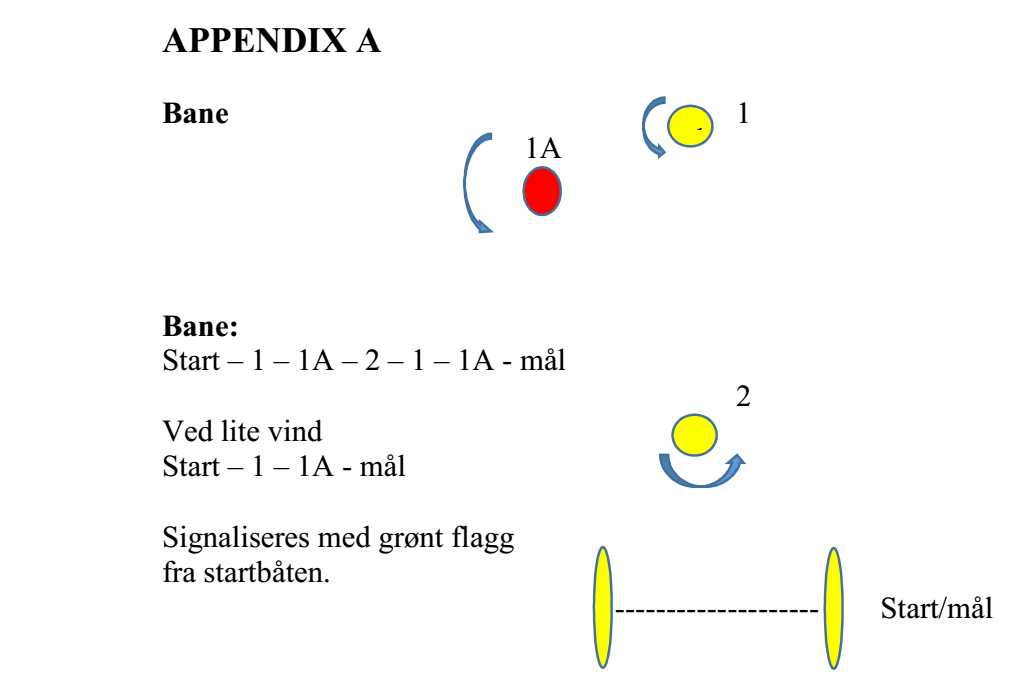 